Name_____________________________						Date_________	Homework #1 - Due Friday 9/14Directions: Write the following expressions in exponential form.				2. 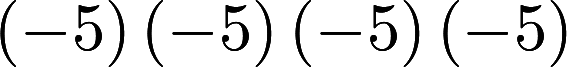 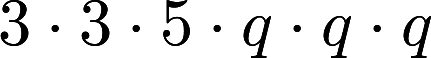 Directions: Write the following expressions in expanded form.      3. 							4. 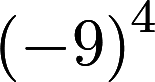 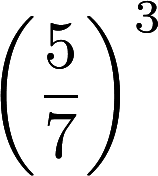       5. Interstate 70 stretches almost  miles across the United States. About how many miles long is
          Interstate 70?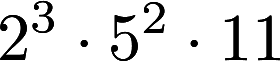 Directions: Evaluate each expression using a calculator. Show your substitution!      6. When  and 				7. When  and 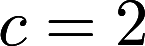 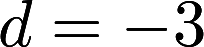 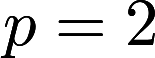 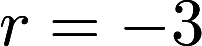 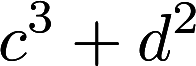 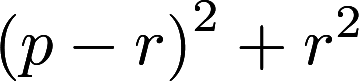       8. When  and 				9. When  and 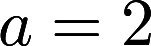 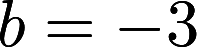 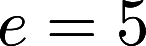 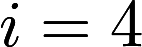 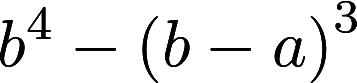 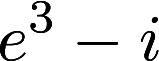       10. When  and 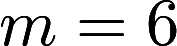 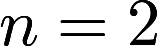 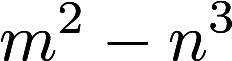 Directions: Simplify.       11.  				12. 			13. 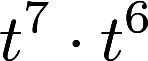 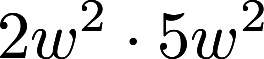 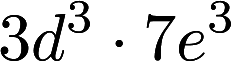       14. 				15. 	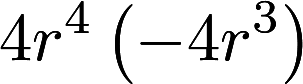 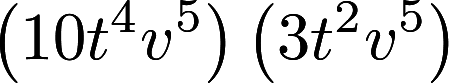 